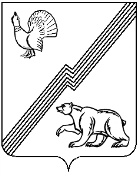 АДМИНИСТРАЦИЯ ГОРОДА ЮГОРСКАХанты-Мансийского автономного округа – ЮгрыУПРАВЛЕНИЕ КУЛЬТУРЫПриказ 30.11.2021                                                                                                   № 168-одг. ЮгорскО внесении изменений в приказ № 212-од от 12.11.2019 «Об отмене действия приказа Управления культурыадминистрации города Югорска и утверждения Порядка составления и утверждения плана финансово-хозяйственной деятельности муниципальных учреждений, подведомственных управлению культуры администрации города Югорска» В соответствии с подпунктом 6 пункта 3.3 статьи 32 Федерального закона от 12.01.1996 № 7-ФЗ «О некоммерческих организациях» (редакции от 03.10.2021), приказом Министерства финансов Российской Федерации от 31.08.2018 № 186н «О Требованиях к составлению и утверждению плана финансово-хозяйственной деятельности государственного (муниципального) учреждения» (с изменениями от 11.12.2019, от 07.02.2020, от 02.04.2021, от 03.09.2021).Приказываю:1. Внести в приложение к приказу Управления культуры администрации города Югорска от 12.11.2019 № 212-од «Об отмене действия приказа Управления культуры администрации города Югорска и утверждения Порядка составления и утверждения плана финансово-хозяйственной деятельности муниципальных учреждений, подведомственных управлению культуры администрации города Югорска» (с изменениями от 28.05.2021 № 88-од) следующие изменения:1.1. Пункт 39 приложения к Приказу Управления культуры администрации города Югорска от 12.11.2019 № 212-од изложить в следующей редакции: «39. «Проект Плана на очередной финансовый год и плановый период представляется в Управление культуры администрации города Югорска не позднее 20 декабря текущего года путем заполнения и размещения в информационной системе.План утверждается с учетом решений о выделении субсидий на выполнение муниципального задания и целевых субсидий, возвратов остатков средств (подтвержденной потребности), а также изменений в решение Думы о бюджете на очередной финансовый год и плановый период и представляется в Управление культуры администрации города Югорска до начала очередного финансового года путем его размещения в информационной системе.».1.2. Приложение 1 к Порядку составления и утверждения плана финансово – хозяйственной деятельности муниципальных учреждений, подведомственных Управлению культуры администрации города Югорска изложить в новой редакции (приложение).2. Контроль за исполнением приказа возложить на начальника планово-экономического отдела МКУ «Централизованная бухгалтерия» Громыш Н.В.Исполняющий обязанности начальника Управления культуры	                                  О.А. ГоголеваСОГЛАСОВАНО:Директор МКУ «Централизованная бухгалтерия»___________   Р.Р. СалаховаС приказом ознакомлены:Директор МАУ «Центр культуры«Югра-презент» 						        ____________    Н.Т. СамаринаДиректор МБУ «Централизованная библиотечная система г.Югорска»                                             __________   Н.А. МотовиловаИ.о. директора МБУ «Музейистории и этнографии»                                                                _____________ Н.И. КрасноваДиректор МБУ ДО «Детскаяшкола искусств»                                                                          _____________ Г.И. ДрагуноваГлавный специалистУправления культуры                                                                   _____________ В.В. ПотаповаНачальник ПЭО  МКУ «Централизованная бухгалтерия»     _________________Н.В. ГромышИсполнитель:Начальник  ПЭО МКУ «Централизованная бухгалтерия» Н.В. Громыш, 7-51-65Главный специалист управления культуры В.В. Потапова, 5-00-26 Z:\ПФХД\2021\168-од от 30.11.2021 О внесении изменений в  ПФХД